Cesión de derechos para la publicación de proyectos finales de master en el Dipòsit Digital de la Universidad de Barcelona …………........…… (Nombre) ......……………………................................. (Apellidos), alumno/a del master de: …………………………............................... (nombre del master) de la Universitat de Barcelona, con DNI/NIE   ........................Manifiesto: 1)	Que soy el autor/a del documento con título   ....................................................................., (de ahora en adelante, obra) presentado como Trabajo Final del Master de...................................... y dirigido por el profesor/a ............................... del Departamento .............................................. de la Universidad de Barcelona. 2)	Que la obra es una obra original y que no infringe los derechos de propiedad intelectual ni los derechos de publicidad, comerciales de propiedad industrial u otros, y que no constituye una difamación, ni una invasión de la privacidad o de la intimidad, ni ninguna  injuria a terceros.3)	Que la obra no infringe los derechos de propiedad intelectual de terceros, responsabilizándome ante la Universidad de Barcelona para cualquier reclamación que pueda tener lugar en este sentido.4)	Que estoy debidamente legitimado para autorizar la divulgación de la obra mediante les condiciones de la licencia de Creative Commons (Reconocimiento-NoComercial-SinObraDerivada - http://creativecommons.org/licenses/by-nc-nd/3.0/es/ (de ahora en adelante, licencia de difusión) de acuerdo con la legalidad vigente. 5)	Que conozco y acepto las condiciones de preservación y difusión del Dipòsit Digital de la Universidad  de Barcelona (http://diposit.ub.edu)Solicito: Que la obra quede depositada en les condiciones establecidas en la licencia de difusión en el Dipòsit Digital de la Universidad de Barcelona, y en consecuencia cedo los derechos de explotación necesarios para tal efecto para una vigencia igual a la de los derechos de autor. Firma de l’autor/aBarcelona a, __ de ____________ de 201_ 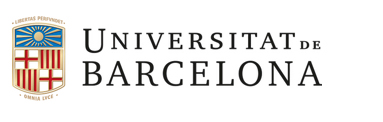 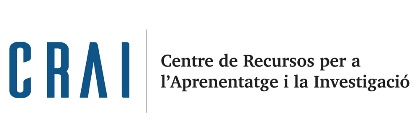 Condiciones de difusión y preservación del Dipòsit Digital de la Universidad de Barcelona Las obres depositadas en el Dipòsit Digital de la Universidad de Barcelona (http://diposit.ub.edu) se difunden mediante licencias de Creative Commons. Estas licencias no excluyen que el autor original de la obra pueda comercializarla libremente, de acuerdo con la legalidad vigente, ya que la titularidad de los derechos morales y de explotación sobre la obra pertenecen y seguirán perteneciendo al autor. La Universidad de Barcelona se reserva el derecho de revocar la divulgación de una obra cuando lo considere conveniente por causas justificadas, por ejemplo si un tercero hace prevalecer cualquier derecho sobre toda o una parte de la obra i el autor no puede garantizar el ejercicio pacífico de los derechos que ha cedido a la Universidad. El autor y la Universidad se comprometen a comunicarse, mutuamente, la existencia de cualquier reclamación de un tercero relacionada con la obra. Si se detecta algún error en la obra esta será devuelta al autor. La Universidad de Barcelona únicamente pondrá a disposición de sus usuarios la obra en las condiciones establecidas en la licencia de difusión escogida por el autor, pero no garantiza ni asume ninguna responsabilidad por la forma en que los usuarios hagan un uso posterior del proyecto final. La Universidad de Barcelona no está obligada a divulgar todas las obras recibidas en el repositorio, además, si se detecta algún error, el material será devuelto a los autores para que realicen las modificaciones oportunas. La Universidad de Barcelona se compromete a preservar, siempre que sea posible, todas las obras depositadas de acuerdo con la política de soporte de formatos adoptada por el Dipòsit Digital.